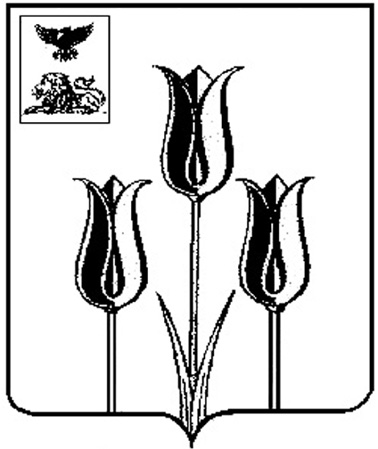 ВОЛОКОНОВСКИЙ РАЙОНАДМИНИСТРАЦИЯ МУНИЦИПАЛЬНОГО РАЙОНА «ВОЛОКОНОВСКИЙ РАЙОН»БЕЛГОРОДСКОЙ ОБЛАСТИП о с т а н о в л е н и еВолоконовка29 января 2020 г.                                                                                                                                            № 99-01/24О внесении изменений в постановление администрации Волоконовского района от 29 декабря 2017 года № 459В целях приведения нормативного правового акта в соответствие со  ст. 55 Градостроительного кодекса Российской Федерации, Федеральным законом от 3 августа 2018 года № 340-ФЗ «О внесении изменений в Градостроительный кодекс Российской Федерации и отдельные законодательные акты Российской Федерации», в связи с кадровыми изменениями, п о с т а н о в л я ю :1. Внести в постановление администрации муниципального района «Волоконовский район» от 29.12.2017г. № 459 «Об утверждении административного регламента по предоставлению муниципальной услуги «Выдача (продление) разрешений на строительство, внесение изменений в выданное разрешение на строительство» следующие изменения:1.1. Пункт 2 настоящего постановления изложить в следующей редакции: «2. Отделу архитектуры и градостроительства администрации района (Денисюк С.Н.) обеспечить исполнение административного регламента по предоставлению муниципальной услуги «Выдача (продление) разрешений на строительство, внесение изменений в выданное разрешение на строительство.».1.2. В пункте 1.3 раздела 1 административного регламента по предоставлению муниципальной услуги «Выдача (продление) разрешений на строительство, внесение изменений в выданное разрешение на строительство» сайт (www.voladm.ru) заменить на (www.volokonadm.ru).».1.3. Подпункт 2.4.1 пункта 2.4 раздела 2 административного регламента по предоставлению муниципальной услуги «Выдача (продление) разрешений на строительство, внесение изменений в выданное разрешение на строительство» внести следующие изменения:- в первом абзаце после слов «Муниципальная услуга предоставляется в течение» - изменение – «5 рабочих дней»; - в третьем абзаце после слов «отказ в продлении срока действия разрешения на строительство осуществляется в срок не более чем» - изменение - « 5 рабочих дней»;- в четвертом абзаце после слов «отказ во внесении изменений в разрешение на строительство осуществляется в срок не более чем» - изменение – «5 рабочих дней».1.4. Подпункт 2.6.1 пункта 2.6 раздела 2 административного регламента по предоставлению муниципальной услуги «Выдача (продление) разрешений на строительство, внесение изменений в выданное разрешение на строительство» читать в новой редакции:«2.6.1.	В целях строительства, реконструкции объекта капитального строительства необходимы следующие документы:1) заявление о выдаче разрешения на строительство.Рекомендованный образец формы заявления о предоставлении разрешения на строительство, реконструкцию объекта капитального строительства приводится в приложении № 3 к Административному регламенту;2)  правоустанавливающие документы на земельный участок, в том числе соглашение об установлении сервитута, решение об установлении публичного сервитута, а также схема расположения земельного участка или земельных участков на кадастровом плане территории, на основании которой был образован указанный земельный участок и выдан градостроительный план земельного участка; 2.1) при наличии соглашения о передаче в случаях, установленных бюджетным законодательством Российской Федерации, органом государственной власти (государственным органом), Государственной корпорацией по атомной энергии «Росатом», Государственной корпорацией по космической деятельности «Роскосмос», органом управления государственным внебюджетным фондом или органом местного управления полномочий государственного (муниципального) заказчика, заключенного при осуществлении бюджетных инвестиций, - указанное соглашение, правоустанавливающие документы на земельный участок правообладателя, с которым заключено это соглашение;3) результаты инженерных изысканий и следующие материалы, содержащиеся в  проектной документации:а) пояснительная записка;б) схема планировочной организации земельного участка, выполненная в соответствии с информацией, указанной в градостроительном плане земельного участка, а в случае подготовки проектной документации применительно к линейным объектам проект полосы отвода, выполненный в соответствии с проектом планировки территории (за исключением случаев, при которых для строительства, реконструкции линейного объекта не требуется подготовка документации по планировке территории);в) разделы, содержащие архитектурные и конструктивные решения, а также решения и мероприятия, направленные на обеспечение доступа инвалидов к объекту капитального строительства (в случае подготовки проектной документации применительно к объектам здравоохранения, образования, культуры, отдыха, спорта и иным объектам социально-культурного и коммунально-бытового назначения, объектам транспорта, торговли, общественного питания, объектам делового, административного, финансового, религиозного назначения, объектам жилищного фонда);г) проект организации строительства объекта капитального строительства (включая проект организации работ по сносу объектов капитального строительства, их частей в случае необходимости сноса объектов капитального строительства, их частей для строительства, реконструкции других объектов капитального строительства);4) положительное заключение экспертизы проектной документации, в соответствии с которой осуществляются строительство, реконструкция объекта капитального строительства, в том числе в случае, если данной проектной  документацией предусмотрены строительство или реконструкция иных объектов капитального строительства, включая линейные объекты (применительно к отдельным этапам строительства в случае, предусмотренном частью 12.1 статьи 48 настоящего Кодекса), если такая проектная документация подлежит экспертизе в соответствии со статьей 49 настоящего Кодекса, положительное заключение государственной экспертизы проектной документации в случаях, предусмотренных частью 3.4 статьи 49 настоящего Кодекса, положительное заключение государственной экологической экспертизы проектной документации в случаях, предусмотренных частью               6 статьи 49 настоящего Кодекса;4.1) подтверждение соответствия вносимых в проектную документацию изменений требованиям, указанным в части 3.8 статьи 49 настоящего Кодекса, предоставленное лицом, являющимся членом саморегулируемой организации, основанной на членстве лиц, осуществляющих подготовку проектной документации, и утвержденное привлеченным этим лицом в соответствии с настоящим Кодексом специалистом по организации архитектурно-строительного проектирования в должности главного инженера проекта, в случае внесения изменений в проектную документацию в соответствии с частью 3.8 статьи 49 настоящего Кодекса;4.2) подтверждение соответствия вносимых в проектную документацию изменений требованиям, указанным в части 3.9 статьи 49 настоящего Кодекса, предоставленное органом исполнительной власти или организацией, проводившими экспертизу проектной документации, в случае внесения изменений в проектную документацию в ходе экспертного сопровождения в соответствии с частью 3.9 статьи 49 настоящего Кодекса;5) согласие всех правообладателей объекта капитального строительства в случае реконструкции такого объекта, за исключением указанных в пункте           5.2 настоящей части случаев реконструкции многоквартирного дома;5.1) в случае проведения реконструкции государственным (муниципальным) заказчиком, являющимся органом государственной власти (государственным органом), органом управления государственным внебюджетным фондом или органом местного самоуправления, на объекте капитального строительства государственной (муниципальной) собственности, правообладателем которого является государственное (муниципальное) унитарное предприятие, государственное (муниципальное) бюджетное или автономное учреждение, в отношении которого указанный орган осуществляет соответственно функции и полномочия учредителя или права собственника имущества, - соглашение о проведении такой реконструкции, определяющее в том числе условия и порядок возмещения ущерба, причиненного указанному объекту при осуществлении реконструкции;5.2) решение общего собрания собственников помещений и машино-мест в многоквартирном доме, принятое в соответствии с жилищным законодательством в случае реконструкции многоквартирного дома, или, если в результате такой реконструкции произойдет уменьшение размера общего имущества в многоквартирном доме, согласие всех собственников помещений и машино-мест в многоквартирном доме».1.5. Исключить подпункт 2.6.2 из пункта 2.6 раздела 2 административного регламента по предоставлению муниципальной услуги «Выдача (продление) разрешений на строительство, внесение изменений в выданное разрешение на строительство».1.6. Пункт 2.7 раздела 2 административного регламента по предоставлению муниципальной услуги «Выдача (продление) разрешений на строительство, внесение изменений в выданное разрешение на строительство» читать в новой редакции:«2.7. Исчерпывающий перечень документов, необходимых в соответствии с нормативными правовыми актами для предоставления муниципальной услуги, которые находятся в распоряжении государственных органов, органов местного самоуправления и иных органов, участвующих в предоставлении муниципальных услуг, и которые заявитель вправе представить самостоятельно:1) правоустанавливающие документы на земельный участок (их копии или сведения, содержащиеся в них);2)  градостроительный план земельного участка, выданный не ранее чем за три года до дня представления заявления на получение разрешения на строительство, или в случае выдачи разрешения на строительство линейного объекта реквизиты проекта планировки территории и проекта межевания территории (за исключением случаев, при которых для строительства, реконструкции линейного объекта не требуется подготовка документации по планировке территории), реквизиты проекта планировки территории в случае выдачи разрешения на строительство линейного объекта, для размещения которого не требуется образование земельного участка; 3) разрешение на отклонение от предельных параметров разрешенного строительства, реконструкции (в случае, если застройщику было предоставлено такое разрешение в соответствии со статьей 40 Градостроительного кодекса Российской Федерации);4) копия свидетельства об аккредитации юридического лица, выдавшего положительное заключение негосударственной экспертизы проектной документации, в случае, если представлено заключение негосударственной экспертизы проектной документации;5) документы, предусмотренные законодательством Российской Федерации об объектах культурного наследия, в случае если при проведении работ по сохранению объекта культурного наследия затрагиваются конструктивные и другие характеристики надежности и безопасности такого объекта;6) копия решения об установлении или изменении зоны с особыми условиями использования территории в случае строительства объекта капитального строительства, в связи с размещением которого в соответствии с законодательством Российской Федерации подлежит установлению зона с особыми условиями использования территории, или в случае реконструкции объекта капитального строительства, в результате которой в отношении реконструированного объекта подлежит установлению зона с особыми условиями использования территории или ранее установленная зона с особыми условиями использования территории подлежит изменению;7) копия договора о развитии застроенной территории или договора о комплексном развитии территории в случае, если строительство, реконструкцию объектов капитального строительства планируется осуществлять в границах территории, в отношении которой органом местного самоуправления принято решение о развитии застроенной территории или решение о комплексном развитии территории по инициативе органа местного самоуправления, за исключением случая принятия решения о самостоятельном осуществлении комплексного развития территории;8) 	Исчерпывающий перечень документов, необходимых в соответствии с нормативными правовыми актами для предоставления муниципальной услуги (в случае, если подано заявление о выдаче разрешения на строительство объекта капитального строительства, который не является линейным объектом и строительство или реконструкция которого планируется в границах территории исторического поселения федерального или регионального значения), которые заявитель вправе представить самостоятельно:- заключение о соответствии или несоответствии раздела проектной документации;- архитектурные решения объекта капитального строительства предмету охраны исторического поселения и требованиям к архитектурным решениям объектов капитального строительства, установленным градостроительным регламентом применительно к территориальной зоне, расположенной в границах территории исторического поселения федерального или регионального значения.Указанные документы (их копии или сведения, содержащиеся в них) запрашиваются специалистом отдела архитектуры в государственных органах, органах местного управления и подведомственных государственным органам или органам местного управления организациях, в распоряжении которых находятся указанные документы, в срок не позднее трех рабочих дней со дня получения заявления о выдаче разрешения на строительство, если застройщик не представил указанные документы самостоятельно.Запрашиваемые документы (их копии или сведения, содержащиеся в них) предоставляются указанными уполномоченными органами, в распоряжении которых находятся эти документы, в срок не позднее трех рабочих дней со дня получения соответствующего межведомственного запроса.Неполучение (несвоевременное получение) указанных документов не может являться основанием для отказа в выдаче разрешения на строительство.».1.7. Исключить из пункта 2.22 раздела 2 административного регламента по предоставлению муниципальной услуги «Выдача (продление) разрешений на строительство, внесение изменений в выданное разрешение на строительство»  абзац - «Разрешение на индивидуальное жилищное строительство выдается сроком на десять лет».1.8. Из приложения 3 к административному регламенту исключить форму заявления о выдаче разрешения на строительство, реконструкцию объектов индивидуального жилищного строительства.2. Настоящее постановление разместить на официальном сайте администрации Волоконовского района (www.volokonadm.ru)  (Дрогачева О.А.) и опубликовать в АНО «Редакция газеты «Красный Октябрь» (Хорошилова И.А.).3. Контроль за исполнением постановления возложить на заместителя главы администрации района по строительству и ЖКХ А.М. Кильдеева.Глава администрации района			                          С.И. Бикетов